Go To: SD #72 website:  www.sd72.bc.ca    →    District Library Learning Commons page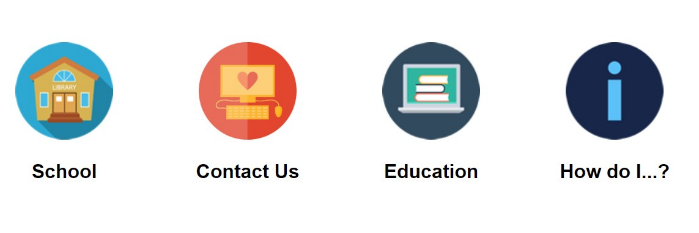 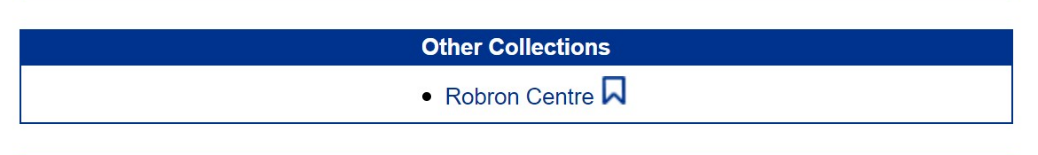 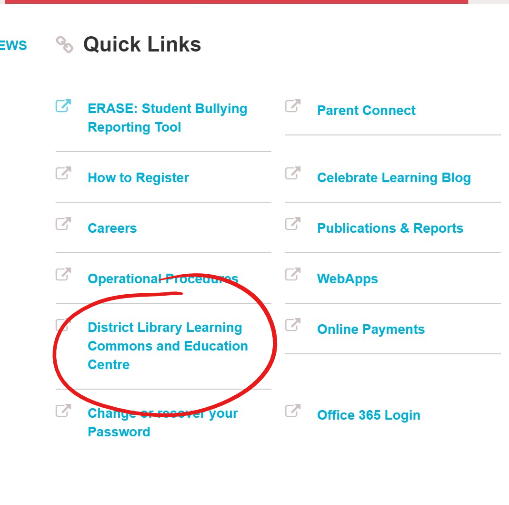 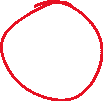 Log into Robron with your username and password:  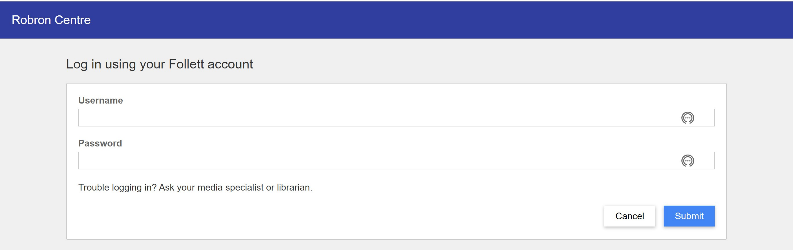 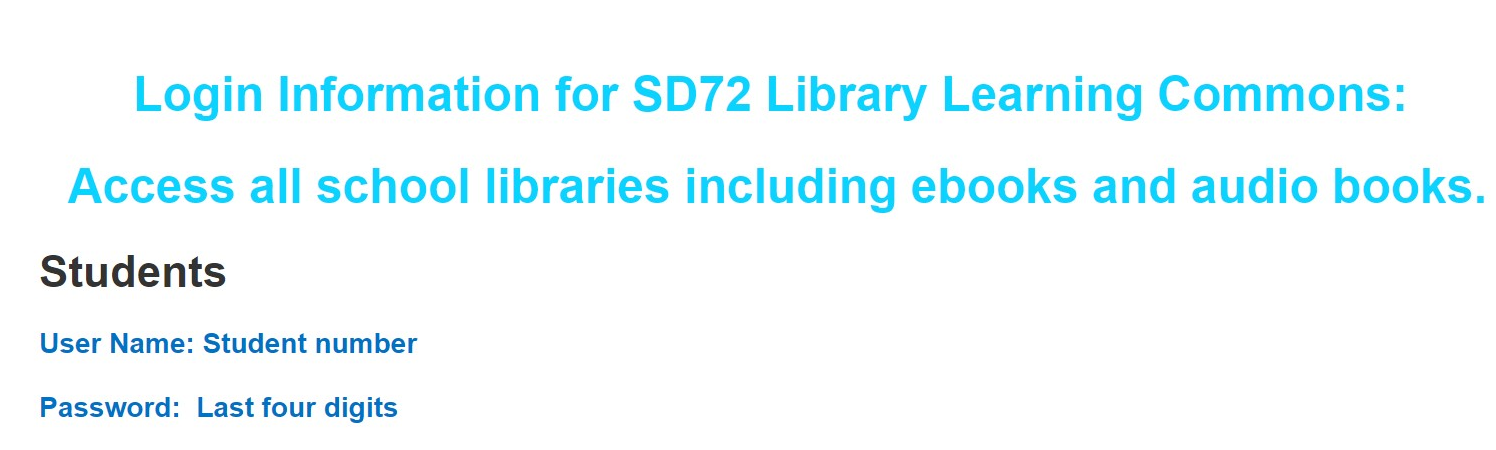 Choose a book and select BORROW    Choose GO TO CHECKOUTS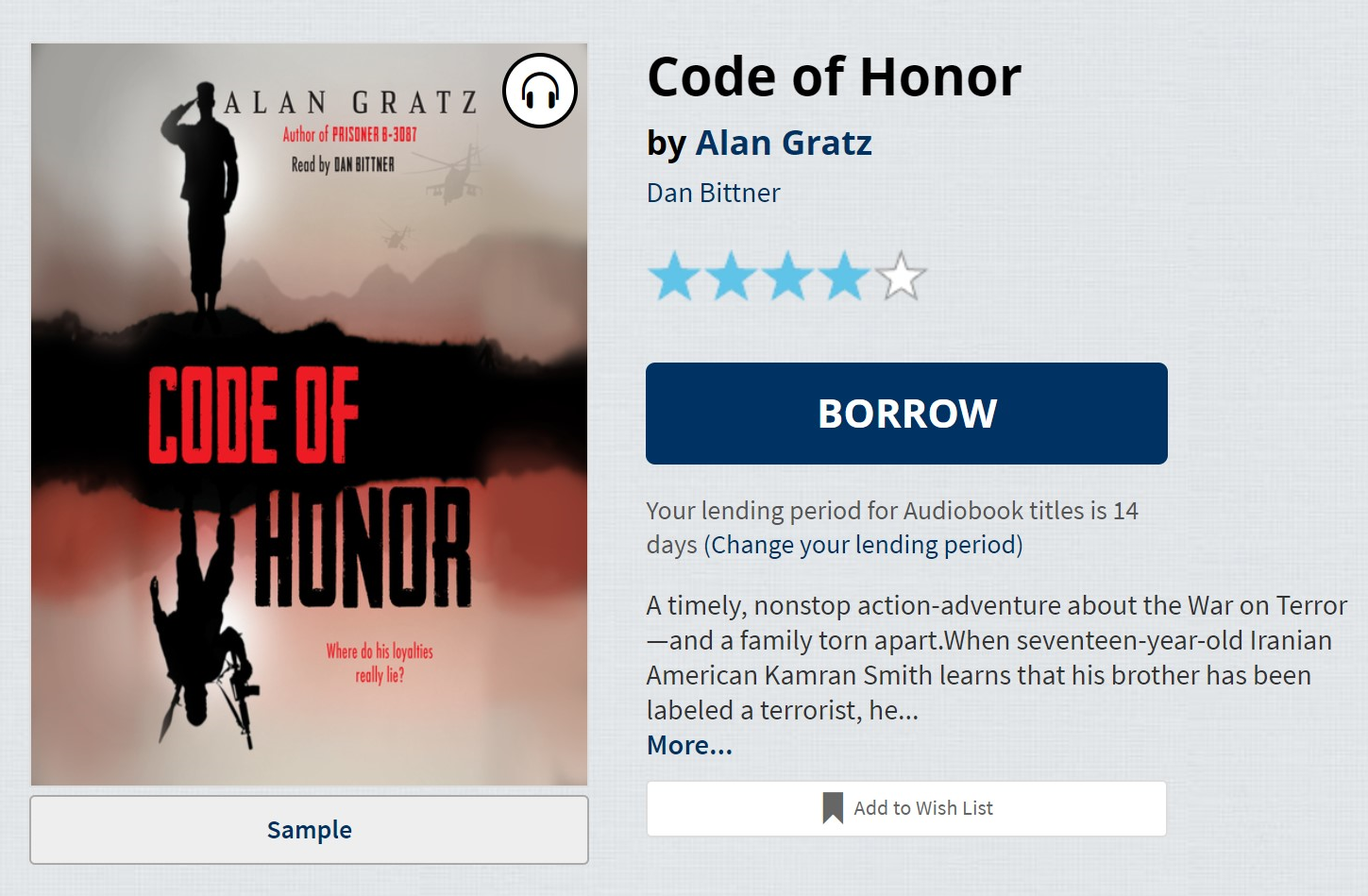 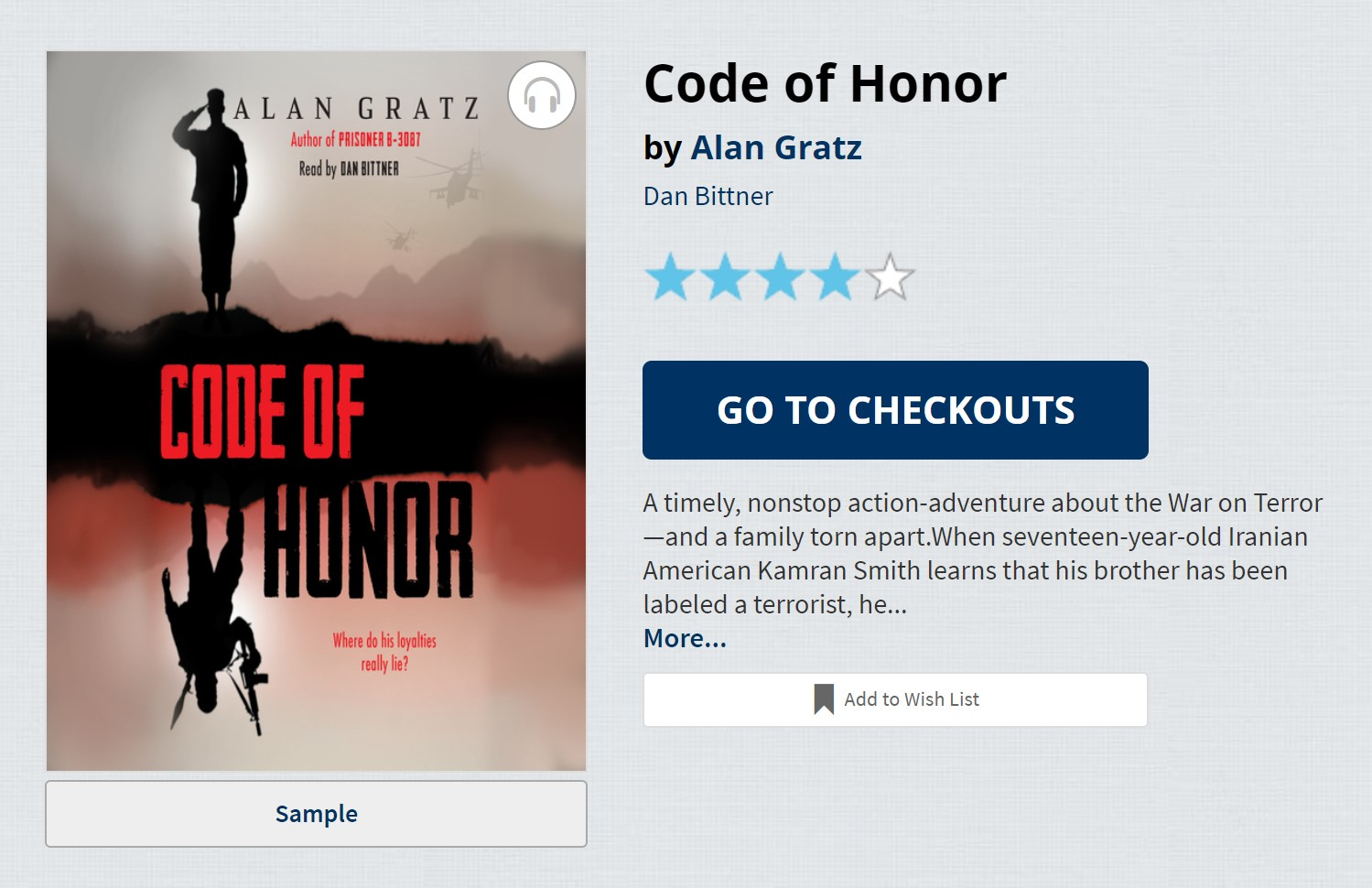 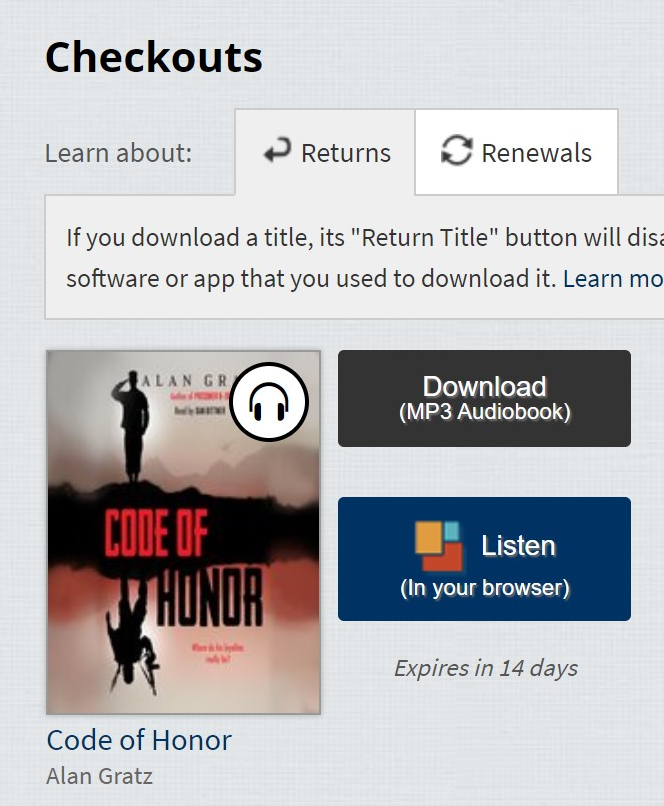 Choose Listen in Browser to listen on your phone right away.  If you choose Download, it will take you through downloading the Overdrive App.  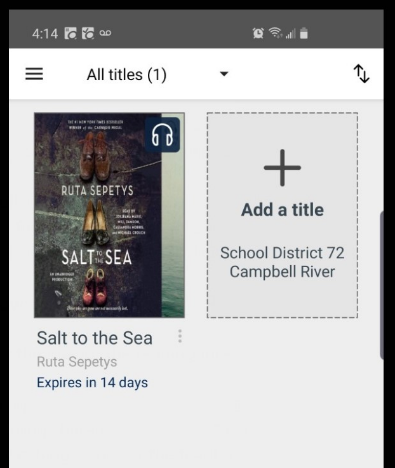 In the Overdrive App choose a book by choosing the + You will proceed to a CHECKOUT screen.  You may need to log back in using the same log in information from above.  